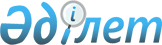 О внесении изменения в постановление Правительства Республики Казахстан от 13 мая 2009 года № 704Постановление Правительства Республики Казахстан от 1 марта 2010 года № 149

      Правительство Республики Казахстан ПОСТАНОВЛЯЕТ:



      1. Внести в постановление Правительства Республики Казахстан от 13 мая 2009 года № 704 "Об утверждении государственного образовательного заказа на подготовку специалистов с высшим и послевузовским образованием, а также с техническим и профессиональным, послесредним образованием в организациях образования, финансируемых из республиканского бюджета (за исключением подготовки специалистов в организациях образования Комитета национальной безопасности Республики Казахстан) на 2009/2010 учебный год" (САПП Республики Казахстан, 2009 г., № 24-25, ст. 222) следующее изменение:



      в Государственном образовательном заказе на подготовку специалистов с высшим образованием в организациях образования, финансируемых из республиканского бюджета на 2009/2010 учебный год, утвержденном указанным постановлением:



      строку "Резерв для Нового университета 550 158,1 316,3" исключить.



      2. Настоящее постановление вводится в действие со дня подписания и подлежит официальному опубликованию.      Премьер-Министр

      Республики Казахстан                       К. Масимов
					© 2012. РГП на ПХВ «Институт законодательства и правовой информации Республики Казахстан» Министерства юстиции Республики Казахстан
				